JOYcabulary Lesson TemplateObjective: to raise the level of word consciounessStandards:Knowledge Building: Words matter. Words have power. They can be positive or negative.VocabularyWarm Up Poem:WordsI like words likeLickety-split,Whacky-dooSlippity-slop,And Hullabaloo.I like words likeZippity-zoom,Zippity-zap,Gurgly-glug,And flippity-flap.I like words thatTwist and jerkTo make my tongueDo some work.Jill EggletonReading:Extensions:Verticals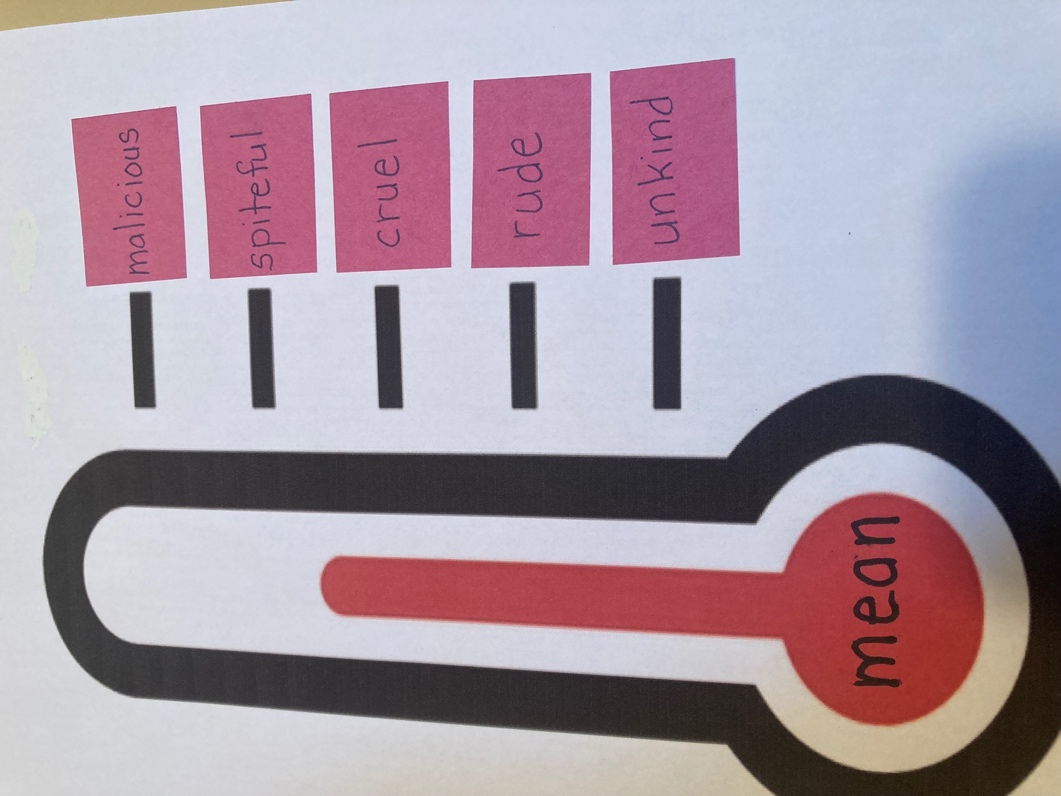 Next Steps:Read another Launch book (Ex: The Word Collector – Peter H. Reynolds)Students can begin to collect words: in a ring; in a journal; in a box, etc)  A classroom collection can be displayed with words sorted into groups.Title: What Are Words Really?Author: Alexi LubomirskiGenre/Unit: JOYcabulary LaunchShared Reading: “Words”                               Jill EggletonWordPageStudent Friendly Definitionrandom4by chance; no pattern or purposeinspire4to give a new idea or make a strong feeling of interest or excitementglum10Sad or gloomyconsider22, 34to think carefully aboutsurround22to form a circle aroundconfidence26a sense of trust or faith in a person, thing, or yourselfrepeat30to say or do againunique 30different from everything or everyone elsePage #Accountable TalkJOYcabularyBefore ReadingLook at the cover. Think about the title question. T&TJot responses on a chartDuring ReadingP. 1 - 12Words can make you feel good or unhappy; make you laugh; joyfulJot happy, unhappy and silly words kids already know.P. 13 - 20There’s an old saying: Sticks and stones can break my bones, but words will never harm you. Is that really true?Let’s look at our list and circle harmful words. How do people feel when they hear them? Use them?P. 21 - 38Word choice is important in what we say to others, in what we write, and how we even think!Look at the mean word list. What are some other ways we could say those words so they wouldn’t be painful.preciseConcept WordWe need to use precise words (clear; exact) so our listeners and readers understand exactly what we mean.